Publicado en Valencia el 16/05/2023 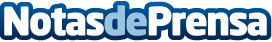 El Foro de Empleo de la UPV contará con más de 175 empresas que ofrecerán más de 1.400 puestos de trabajo Los datos de esta XXI edición, que se celebrará el miércoles 17 y el jueves 18 de mayo en el campus central de la Universitat Politècnica de València (UPV), convierten el Foro de Empleo en la mayor feria de empleo universitario jamás celebrada en EspañaDatos de contacto:Isabel Castro915423230Nota de prensa publicada en: https://www.notasdeprensa.es/el-foro-de-empleo-de-la-upv-contara-con-mas-de Categorias: Nacional Valencia Emprendedores Recursos humanos Universidades http://www.notasdeprensa.es